Royer-Greaves School for Blind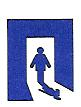 118 South Valley RoadPaoli, PA 19301(610) 644-1810SCHOOL CALENDAR 2019/2020School Start Time:  8:30 a.m./School End Time:  3:15 p.m.FALL TERM  August 29, 2019	First Teacher DaySeptember 2, 2019	School Closed – Labor DaySeptember 3, 2019	First Student Day          September 18, 2019 (Wednesday)	Early Dismissal @ 1:30 pmOctober 23, 2019 (Wednesday)	Early Dismissal @ 1:30 pmNovember 4, 2019 (Monday)	End of 1st Marking PeriodNovember 5, 2019 (Tuesday)	Teacher In-service (No School)November 20, 2019 (Wednesday)	Early Dismissal @ 1:30 pm          November 27-29, 2019 (Wed.-Fri.)	Thanksgiving Break (No School) (11/27 FIRST SNOW MAKE UP DAY)December 11, 2019 (Wednesday)	Holiday Open House @ 6:00 pm – 8:00 pmDecember 15, 2019 (Sunday)	Annual Holiday Program @ 2:00 pmDecember 20, 2019 (Friday)	Staff PartyDecember 20, 2019 (Friday)	Last School Day of 2019Dec. 23, 2019 - Jan 1, 2020	Winter Holiday Recess          January 2, 2020 (Thursday)	BACK TO SCHOOL	January 15, 2020 (Wednesday)	Early Dismissal @ 1:30 pmJanuary 15, 2020 (Wednesday)	End of Second QuarterJanuary 20, 2020 (Monday)	Martin L. King, Jr. Holiday (No School)SPRING TERM            February 14, 2020 (Friday)	School Closed (SECOND SNOW MAKE UP DAY)          February 17, 2020 (Monday)	President’s Day Holiday (No School)	February 19, 2020 (Wednesday)	Early Dismissal @ 1:30 pmMarch 18, 2020 (Wednesday)	Early Dismissal @ 1:30 pmMarch 24, 2020 (Tuesday)	End of Third QuarterApril 6 - April 13, 2020	SPRING BREAK (Snow Make Up  4/6, 4/7, 4/13)May 13, 2020  (Wednesday)	Teacher In-service (No School)          May 16, 2020 (Saturday)	Spring Concert, Visitor’s Day Program and Picnic @ 2:00           May 25, 2020 (Monday)	Memorial Day Holiday (No School) June 5, 2020 (Friday)	Informal Dance 1:30 pmJune 10, 2020 (Wednesday)	Last Teacher/Student Day (Snow Make Up 6/11, 6/12)	EXTENDED SCHOOL YEARJune 22, 2020	ESY BeginsJuly 3, 2020	Holiday (No School)July 31, 2020	ESY Last day	**There are three teacher in-service days when there is NO school for students – Aug. 29, Nov. 5, May 13Number of School Age Instructional Days September 3, 2019 - June 10, 2020 = 180Number of Instructional Days for Extended School Year = 29Total Number of Work Days for Teachers = 183Snow Make Up – Nov. 27 2019, Feb. 14, 20209, Apr. 13, 6, 7, 2020, June 11, 12, 2020 